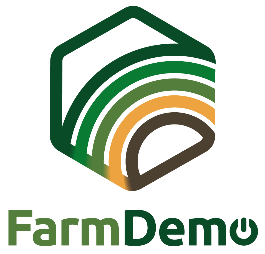 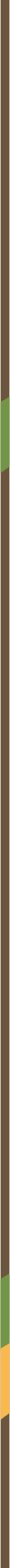  :, Registratie/Geïnformeerde toestemming Door dit document te ondertekenen, geeft de deelnemer toestemming aan (de partners van) naam van de organisatie/het project om de gegevens die tijdens het soort evenement worden geproduceerd, te verwerken en te analyseren. De deelnemer staat toe dat tijdens het evenementtype notulen, foto's en video- of audio-opnames worden gemaakt. In de toekomst kunnen deze gegevens worden gebruikt voor geef het doel aan waarvoor de opnames zullen worden gebruikt, bv. onderzoek naar de organisatie van demonstraties op landbouwbedrijven, voorlichting over het gebruik van pesticiden op tarwe, communicatie naar de leden van een organisatie, …. De gegevens zullen worden opgeslagen op een met een wachtwoord beveiligde netwerklocatie, die alleen toegankelijk is voor (de partners van) naam van de organisatie/het project. In door naam van de organisatie/het project gepubliceerde rapporten of publicaties zullen geen individuele naam voorkomen, tenzij de deelnemer daarvoor uitdrukkelijk toestemming heeft gegeven. De deelnemer heeft te allen tijde het recht zijn/haar door naam organisatie/project opgeslagen persoonlijke gegevens in te zien, te wijzigen of te verwijderen. NAAMORGANISATIEHANDTEKENING12345678910